Dear Members of the Assembly, This memo outlines the proposed changes to Operating Policy – Vice-Presidential and Speaker Elections to updated to the most effective and applicable practices available. If you have any questions or concerns, please do not hesitate to reach out to me via email prior to the meeting.Kind regards,Michelle Brownavpinternal@msu.mcmaster.ca .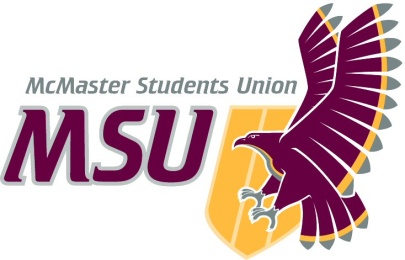 MEMOFrom the office of the…Associate Vice-President Internal GovernanceTO:SRA Members and Committee ChairsFROM:Michelle Brown, Associate Vice-President (Internal Governance)SUBJECT:Operating Policy – Vice-President and Speaker ElectionsDATE:March 21st 2021, SRA 20OSectionCurrent ProposedExplanation	ThroughoutInconsistent formatting, grammar and punctuationConsistent and standardized formatting, grammar and punctuationStandardizing formatting throughout MSU documents creates more clear, transparent, and accessible documentation.2.2.1N/A“In extenuating circumstances, the nomination period may be extended.”During years like this past year with COVID-19, significant changes prevented VPs and Speaker nominations to close during the predicted timeframe. Unforeseeable extenuating circumstances can come about, and these may require nominations to be extended.3.1.1Fifteen (15) minute VP PresentationsTen (10) minute VP PresentationsElections SRA meetings are very long, and members can lose engagement quickly. Keeping a brief presentation means people may retain more of what is said. Also, it has become somewhat of a standard that VP candidates meet with incoming SRA members to talk about their platform beforehand, so 10 minutes should be an appropriate time limit to summarize their platform.3.1.2Specified and inflexibleAllows for more flexibility for booth questions.Booth questions don’t work in certain circumstances and there isn’t a very clear definition or procedures. These have been clarified.3.1.420 mins individual question period15 minimum Lesser minimum but the speakers list can be motioned to be exhausted so that any questions can be asked but the question period isn’t necessary 